san103: současná sociální a kulturní teorie2017vyučující: Csaba Szaló, Eva Šlesingerováects: 9kontakt: eslesi@fss.muni.czkonzultační hodiny: EŠ: středa 10  – 11, místnost 349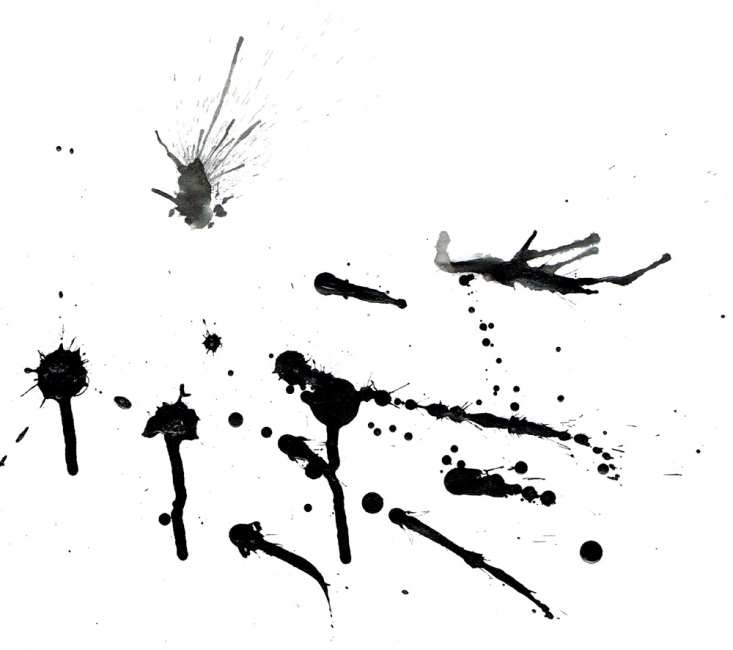 anotace:Jednosemestrální kurs seznamuje studující s hlavními proudy sociální a kulturní teorie, které ovlivnily nebo se přímo vyvinuly v oblasti sociální antropologie. Studijní předmět „Současná sociální a kulturní teorie“ má za cíl zorientovat studující v základních paradigmatech a tématech současné sociální a kulturní teorie. Výklad je strukturován ve dvou rovinách. V první rovině se posluchači seznamují se základními teoretickými tradicemi, které se prosazují v soudobém sociálně antropologickém myšlení. Ve druhé pak s klíčovými koncepty a výkladovými schématy, které se v těchto tradicích uplatňují a činí z nich výzkumné programy pro empirické analýzy. Nejde tedy pouze o znalosti jednotlivých témat, paradigmat, představitelů a jejich prací.V každé z těchto částí se studenti seznámí s klíčovými texty, které ovlivňovaly debatu o poslání a možnostech antropologie v posledních padesáti letech. Vedle této „historické“ dimenze se však budeme soustředit především na diskusi epistemologické dimenze. Neboť jak jinak souhlasit či nesouhlasit například s tvrzením, že:„...problémy leží nejenom v pravdě, ale i v tom, co se dá udělat. Sebejistota (...) se zdá být stále více pro mnoho antropologů nedosažitelná. Nejenom, že se setkávají se společenstvími zároveň na půl zmodernizovanými a na půl tradičními; se závratně komplikovanou etickou situací během terénních výzkumů; s mnohostí ostře kontrastujících přístupů k popisu i k analýze; s předměty výzkumu, které nejenom mohou, ale i mluví sami za sebe. Dráždí je také vážná vnitřní nerozhodnost, divže nepřerůstající do epistemologické hypochondrie, a týkající se toho, jak s jistotou dosáhnout věrohodnosti, že to, co se říká o jiném způsobu života, je skutečně právě tím. Ztráta jistoty a za ní jdoucí krize v etnografické literatuře je současným jevem a souvisí se současným rozvojem. Tak se dnes věci mají.” (Geertz 2000 [1973]: 101)podmínky získání kreditů:průběžná účast na debatách: 10 bodů ve skupinách (2-3 lidé) si každý připraví otázky do debaty, kterou bude tato skupina moderovat v seminární části. Otázky budou inspirovány povinnou literaturou na seminář + empirickými příklady průběžný test: 20 bodů – test vychází z povinné četby a z témat, přednášek probíraných na hodinách1-2 stránkové zpracování pozorování: 20 bodů (zhuštěného popisu jakéhokoli sociálního fenoménu) a jeho intepretace prostřednictvím jednoho z probíraných konceptů _ odevzdejte do 30. dubnazávěrečná písemná zkouška: 30 bodů – test vychází z povinné četby, ze základní literatury a z témat, přednášek probíraných na hodináchesej: 20 bodů – do 11. 4. nahlaste téma do ISu (1 normostrana: téma + koncepty a literatura, ze které budete vycházet), do 28. 5. odevzdejte esej do odevzdávárny, rozsah 5 – 7 normostran (+- 900znaků)Známka se tvoří z konečného součtu bodů, přičemž povinné je absolvovat závěrečnou písemnou zkoušku. Minimum pro získání kreditů je 60%. Docházka je povinná, v případě 3 a více neomluvených absencí se konečná známka sníží vždy o jeden stupeň při každé další absenci. Bodování: A:  100-95B:  94-90C:  89-80D: 79-70E:  69-60F:  59 a ménězákladní literatura:Fay, Brian. 1996. Současná filozofie sociálních věd. Praha: Slon. 
Ingold, Tim. 1996. Key Debates In Anthropology. London: Routledge.Pálsson Gísli a Ingold Tim (eds.). Biosocial Becomings. Integrating Social and Biological Anthropology. Cambridge: Cambridge University Press. Kuper, Adam. 1999. Culture: The Anthropologists' Account. Harvard University Press.doporučená literatura: Applebaum, Herbert. ed. 1987.  Perspectives in Cultural Anthropology. Albany, NY: State University of NY Press.Harris, Marvin. 1999. Theories of Culture in Postmodern Times. Walnut Creek, CA: AltaMira Press.Kuper, Adam. 1996. Anthropologists and Anthropology: The Modern British School. London: Routledge Perry, Richard, J. 2003. Five Key Concepts in Anthropological Thinking. Upper Saddle River, NJ:  Prentice-HalRapport, Nigel. 2000. Social and Cultural Anthropology: The Key Concepts. London: Routledge.program kurzu:1. 22. února_uvedení do kursu:Eva Šlesingerováklíčová slova: organizace, běh kurzu a podmínky získání kreditů, organizace úkolů, sylabus2. 1. března_idea a teorie sociální vědy: Eva Šlesingerováklíčová slova: věda, sociální věda, interpretativní sociální věda, teorie, paradigma, nomotetický model, idiografický model, hermeneutika. Povinná četba:Pálsson Gísli. 2013. “Ensembles of biosocial relations”. In: Biosocial Becomings. Integrating Social and Biological Anthropology. Pálsson Gísli a Ingold Tim (eds.) Cambridge: Cambridge University Press. p. 22-41.Povinná četba/Text na Seminář:Kohn, Eduardo. 2007. „How dogs dream? Amazonian natures and the politics of transspecies engagement“. In: American Ethnologist, Vol. 34, No. 1, pp. 3–24.Doporučená četba:Borges, Jorge Luis. Babylónská knihovna. In: Zrcadlo a maska. Praha: Odeon. Str. 64-72.Clifford, J., Marcus, G.,E. 1986. „Introduction. Partial Truths.“ In: Writing Culture. The Poetics and Politics of Ethnography. London: University of California Press. 1-26Dilthey, W. 1990. „The Human Studies“. In: Alexander, J.C. a Seidman (eds.) Culture and Society. Cambridge: Cambridge University Press, str: 31-38.Fay, Brian. 1996. Současná filozofie sociálních věd. Praha: SLON. Str. 187-209.Franklin, S. 1995. Science as Culture. Cultures of Science. Annual Review of Anthropology, Vol. 24 (1995), pp. 163-184.Gibbon Sahra and Novas Carlos (eds.). 2008. Biosocialities, Genetics and the Social Sciences. Making Biologies and Identities. London&New York:Routledge.Gieryn, T. F. 1983. “Boundary-Work and the Demarcation of Science from Non-Science: Strains and Interests in Professional Ideologies of Scientists.“  American Sociological Review 48 (6): 781-795.	Kohn, E. 2013. How forests think. Toward an Anthropology beyond the Human. Berkeley: University of California Press.Kuhn, T.S. 1997 (1962). Struktura vědeckých revolucí. Praha:OIKOYMENH.Latour, Bruno. Nepřehlédněme žížalu. Pontoscolex corethrurus. Dostupné na:http://www.vesmir.cz/clanek/neprehledneme-zizalu-pontoscolex-corethrurusRabinow, Paul. 1996. “Artificiality and  Enlightenment: From Sociobiology to Biosociality”. In: Anthropologies of Modernity. Foucault, Governmentality and Life Sciences. Ed. by Jonathan Xavier Inda. Oxford:Blackwell, p.181-193.Snow, C.P. 1959. The two cultures and the scientific revolution. The Cambridge University Press.Taylor, C. 1987. „Interpretation and the sciences of man.“ In: Interpretive Social Science. Rabinow, Paul – Sullivan, William,, M. eds. Berkeley: University of California Press. s. 33-81. Vrhel, František. 2000. Několik poznámek k povaze sociálních věd, Studia Ethnographica / Studia Ethnologica -Acta Universitatis Carolinae - Philosophica et Historica 10: 9-12.Wallerstein, Immanuel et al. 1998. Kam směřují sociální vědy. Zpráva Gulbenkianovy komise o restrukturaci sociálních věd. Praha: SLON.Winch, Peter. 2004. Idea sociální vědy a její vztah k filozofii. Brno: CDK. 49-68.3. 8. března_sociální fakt, gramatika jednání, vztah sociální struktury a kultury: Eva Šlesingerováklíčová slova: Émile Durkheim (sociální fakt), Marcel Mauss (totální sociální fakt), Claude Lévi-Strauss (strukturalismus).Povinná četba:Durkheim, Émile. 1926 (1895). Co je společenský jev. In Pravidla sociologické methody. Praha: Orbis a Masarykova sociologická společnost. Str. 35-46.
Lévi-Strauss, Claude. 2006 (1958). Jazykověda a antropologie. In Strukturální antropologie. Praha: Argo. Str. 67-78.Povinná četba/Text na Seminář:Mauss, M. 1925. Body Techniques. (dostupné v IS)Doporučená četba:Uherek, Zdeněk. 1999. Marcel Mauss – antropolog. In Marcel Mauss: Esej o daru, podobě a důvodech směny v archaických společnostech, Praha: Slon. Str. 169-176.Petrusek, Miloslav. 1999. Marcel Mauss a durkheimovská sociologická škola. In Marcel Mauss: Esej o daru, podobě a důvodech směny v archaických společnostech, Praha: Slon. Str. 177-196.4. 15. března_archeologie vědění a člověk/subjekt jako centrální idea:Eva Šlesingerováklíčová slova: „Člověk“, humanismus, vědy o člověku, identita, modernita a Self, post-human, non-human, člověk, multispecies ethnographyPovinná četba:Foucault, M. 1987. Slová a veci. Bratislava: Pravda. s. 233-262 (kapitola: Člověk a jeho dvojník). Povinná četba/Text na Seminář: Helmreich, Stefan. 2010. The Emergence of Multispecies Etnography. Cultural Anthropology 25(4):545-575. (http://web.mit.edu/anthropology/pdf/articles/helmreich/helmreich_multispecies_ethnography.pdf)Film Blade Runner a/nebo TranscendenceDoporučená četba:Fay, B. 1996. Současná filozofie sociálních věd. Praha: Slon. S. 45–64. Baldwin Thomas. The Humanism Debate. Dostupné na http://www-users.york.ac.uk/~trb2/Bridge%20paper/Baldwin%20-%20Humanism.pdfBhabha, H.K. 2000. „Interrogating identity: The Post Colonial Prerogative“. In: du Gay, P., Evans, J., Redman, P. Identity: a Reader. London: SAGE. S. 94–101. Gibson, W. Johny Mnemonic. http://www.acsu.buffalo.edu/~rrojas/JohnnyMnemonic.htmGiddens Anthony. 1991. Modernity and Self Identity. Self and Society in the Late Modern Age. Stanford:Stanford University Press.Haraway, Donna. 1991. "A Cyborg Manifesto". In Simians, Cyborgs, and Women. New York:Routledge. Hayles, Katherine.1999. „How We Became Posthuman: Virtual Bodies“. In: Cybernetics, Literature and Informatics, Chicago: The University of Chicago Press.Huxley, Julian. 1957. “Transhumanism”. In New Bottles for New Wine, pp 13-17. London: Chatto&Windus. Dostupné na: http://www.transhumanism.org/index.php/WTA/more/huxleyLatour, Bruno. 2005. Reassembling the Social. An Introduction of Actor- Network-Theory. Oxford University Press.Barša Pavel. Konstruktivismus a politika identity. Dostupné na: http://antropologie.zcu.cz/konstruktivismus-a-politika-identityShanahan Daniel. Toward a Genealogy of Individualism. The University of Massachusetts Press, s.75-137.Šlesingerová, E. 2014. Imaginace genů. Sociologická perspektiva. SLON:Praha.https://www.researchgate.net/publication/281409728_Imaginace_genuSociologicka_perspektiva5. 22. března_postrukturalismus: moderní strategie moci a vědění Eva Šlesingerováklíčová slova: moc/vědění, ideologie, teorie kapitálů, reprezentacePovinná četba:Bourdieu, Pierre. 1998. „Kapitál nového typu“. In Teorie jednání. Praha: Karolinum, s. 27-37. Foucault, Michel. 1999. Vůle k vědění. Praha: Hermann a synové, s. 155-185.Povinná četba/Text na Seminář:Foucault, Michel. 1999. Dohlížet a trestat. Praha: Dauphin, s. 275-315. Film Minority Report Doporučená četba:Althusser, Luis. 1999. Ideology and ideological state apparatuses. In Evans, J., Hall, S. eds. Visual Culture: the Reader. London: SAGE, s. 317-323.Dean Mitchel. 2010. Governmentality. Power and Rule in Modern Society. London: SAGE.Lemke, T. 2011. Biopolitics: An Advanced Introduction (Biopolitics: Medicine, Technoscience, and Health in the 21st Century). New York University Press.Rabinow, Paul. 1986. ,,Representations Are Social Facts: Modernity and Post-Modernity in Antropology“. In Clifford, J., Marcus, G.,E. eds. Writing Culture. The Poetics and Politics of Ethnography. London: University of California Press. 6. 29.březen_ čtecí týden7. 5.duben_sociální struktura a jednání_symbolické statky a praktické jednáníEva Šlesingerováklíčová slova: symbolizace sociální struktury u Mary Douglas, tabu, špína a nebezpečí, Pierre Bourdieu a ekonomie symbolických statků,  agency, habitusPovinná četba:Bourdieu, Pierre. 1998. „Ekonomie symbolických statků.“ in: Teorie jednání. Praha: Karolinum, s. 121-152. Povinná četba/Text na seminář:Douglas, Marry. 1991 [1966]. The system shattered and renewed. In Purity and Danger. An Analysis of the Concepts of Pollution and Taboo. London: Routledge, s. 159-179.Doporučená četba:8. 12. duben_ podoby symbolické a interpretativní antropologieEva Šlesingerováklíčová slova: Pierre Bourdieu, symbolizace sociální struktury u Victora Turnera, Edmund Leache, David Schnaider, interpretativismus Clifforda GeertzePovinná četba:Bourdieu, Pierre. 1992. Language and Symbolic Power. Ed. John B. Thompson. Cambridge: Polity Press.Povinná četba/Text na Seminář:Turner, Victor. 2004 (1967). Průběh rituálu. Brno: Computer Press. Kapitola 3 (s. 95-122) a kapitola 5 (s.159-187). Doporučená četba:Geertz, Clifford. 2000 [1973]. Interpretace kultur. Slon: Praha.Geertz, Clifford. 1984. Distinguished Lecture: Anti Anti-Relativism. American Anthropologist, 2 (86): 263-276.Schnaider, David. 1965. Some Muddles in the Models: or How the System Really Works. In M. Banton, ed., The Relevance of Models for Social Anthropology. London: Tavistock Publications. Str. 25-86.Ginsburg, Carlo. 2000 [1980]. Sýr a červi. Svět jednoho mlynáře kolem roku 1600. Praha: Argo.Vrhel, František. 2005. "Dlouhé trvání": etnologické paralely a souvislosti, Studia Ethnographica / Studia Ethnologica - Acta Universitatis Carolinae - Philosophica et Historica 13: 11-22.Marcus, Cushman. 1982. Ethnographies as texts, Annual Review of Anthropology, vol. 11, 1982: 25-69.Bachtin, Michail Michailovič. 2007 [1965]. François Rabelais a lidová kultura středověku a renesance. Praha: Argo. Str. 9-70.Vrhel, František. 1991. Bachtinovské inspirace v postmoderní etnografii. Studia Ethnographica / Studia Ethnologica -Acta Universitatis Carolinae - Philosophica et Historica 7: 99-114.9. 19. duben_ kulturní logika moderního post/kolonialismuCsaba Szalóklíčová slova: antropologie a post/kolonialismus, globalizace a nová lokálnost, nové geografie, orientalismus, okcidentalismus, rozvojová studiaPovinná četba:Asad, Talal. 1979. Anthropology and the Colonial Encounter. In: The Politics of Anthropology, Huizer, G. (ed.), London: Mouton Publishers, 103-118.Povinná četba/Text na seminář:Said, Edward, W. (1978) 2008. Orientalismus. Praha: Paseka, kapitoly: „Orient a orientálci”, „Imaginativní zeměpis a jeho obrazy”, „Orientalismus zjevný a skrytý”.Doporučená četba:Barša, Pavel. 2008. Orientálcova vzpoura. Dostupné na:http://www.advojka.cz/archiv/2008/46/orientalcova-vzpoura Fabian, Johannes. 1983. Time and the Other. How Anthropology makes Its Object. New York: Columbia University Press. Mbembe, A.2011.”Co je postkoloniální myšlení?” In: Postkoloniální myšlení, TranzitSaid, W., Edward. 2011. “Reprezentování kolonizovaných: mluvčí antropologie”. In: Postkoloniální myšlení, TranzitGupta, Akhil / Ferguson, James. 1992. Beyond „Culture“: Space, Identity, and the Politics of Difference. Cultural Anthropology, 1(7): 6-23.Todorova Maria. (1997) 2009. Imagining the Balkans. New York: Oxford University
Press.Todorov, Tzvetan. 1996. Dobytí Ameriky. Problém Jiného. Praha:Mladá fronta.10. 26. duben_politika prostoru a kultura migrace Csaba Szalóklíčová slova: Nová členění prostoru, lokální × globální, ethnoscapes, diaspora, nadnárodní komunity, mobilita, migrace. Antropologie globalizace: Arjun Appadurai a Transnacionální antropologie; Ulf Hannerz, Marc Augé a antropologie supermodernityPovinná četba:Appadurai, Arjun. 1996. “Disjuncture and Difference in the Global Cultural Economy”. In Modernity at Large. Cultural Dimensions of Globalization. Minnesota: University of Minnesota Press. Kapitola 2, s. 27-47.Povinná četba/Text na seminář:Szaló, Csaba. 2007. Genealogie kritické antropologie. In Transnacionální migrace. Proměny identit, hranic a vědění o nich. Brno: CDK, s. 69-104.Doporučená četba:Augé, Marc (1992) 1995. Non-Spaces: Introduction to an Anthropology of Supermodernity. New York. Certeau, M. 1988. „Walking in the city.“ in: The Practice of Everyday Life. Berkeley: University of California Press, s. 91-110.Clifford, J. 1997. Travelling cultures. In: Routes. Harvard University Press. Str.17-46.Harley, J.B. 2007. Mapy, vědění a moc. In: Filipová, M., Rampley, M. Možnosti vizuálních studií. Barrister&Principal.11. 3. květen_ obraznost kultur_muzea, výstavy, galerie Csaba Szalóklíčová slova: Institucionální pole a strategie zvýznamňování, vzpomínání, zapomínání, muzea, galerie, umění, reprezentace jinakosti.  Povinná četba:Clifford, J. 1988. „On collecting art and culture.“ in: Predicaments of Culture. Harvard University Press. s. 215-251. Povinná četba/Text na seminář:Lidchi, Henrietta. 1997. „The politics and poetics of exhibiting of other cultures“ In: Stuart Hall (ed.) Representation: cultural representations and signifying practices. London: SAGE Publications, s. 151-222.Doporučená četba:Benjamin, W. (1979). “Umělecké dílo v době své technické reprodukovatelnosti”. In Dílo a jeho zdroj. Praha: Odeon, s. 17–47.Bennet, Tony. 1995. The Birth of Museum: history, theory, politics. London: RoutledgeGell, Alfred. 1998. Art and Agency: an Anthropological Theory. Oxford University PressMisztal, Barbara. 2003. Theories of social remembering. Maidenhead:Open University PressClifford, James. 1988. On Ethnographic Authority. In The Predicament of Culture: Twentieth Century Ethnography, Literature and Art, James Clifford, Cambridge, Mass.: Harvard University Press, s. 21-54.Howard Morphy, Perkins Morgan, eds.  2006. The Anthropology of Art: A Reader. Blackwell Publishing12. 10. květen_ průběžný test 13. 17. květen_antropologie, tělo a medicína Eva Šlesingerováklíčová slova: tělo a antropologie, etnomedicíny, biomedicína, etnografie medicíny, medicínský pluralismusPovinná četba:Sheper-Hughes Nancy. 2001. “Commodity Fetishism in Organs Trafficking”. In Body and Society, vol 7, no 2-3, s. 31-62.Povinná četba/Text na seminář: Murphy, R.F. 2001. Umlčené tělo. Praha: SLON. 1. a 2.část,  s.17 – 132.Doporučená četba:Byron Good. 1990. Medicine, rationality, and experience: an anthropological perspective. Cambridge University Press.Franklin Sarah and Roberts Celia. 2006. Born and made. An Ethnography of Preimplantation Genetic Diagnosis. Princeton University Press. Kapitoly: “Introduction” str.1-25.Haraway, Donna J. 1991. „The Biopolitics of Postmodern Bodies: Constitutions of Self in Immune System Discourse“. In Simians, Cyborgs, and Women. The Reinvention of Nature. New York: Routledge, pp. 203-230.Knight, Chris. 1991. Blood Relations: Menstruation and the Origins of Culture, Yale University Press, New Haven & London, 1991.Margaret Lock, Vinh Kim Nguve. 2010. An Antropology of BioMedicine. Blackwell.Rheinberger, Hans-Jörg. 2000. “Beyond nature and culture: modes of reasoning in the age of molecular biology and medicine“. In: Lock Margaret, Young Allan, Cambrosio Alberto. Living and Working with the New Medical Technologies: Intersections of Inquiry. Cambridge: Cambridge University Press.Šlesingerová, E. 2014. Imaginace genů. Sociologická perspektiva. SLON:Praha.https://www.researchgate.net/publication/281409728_Imaginace_genuSociologicka_perspektivaBourdieu, Pierre. 1998. „Za vědu o dílech.“ in: Teorie jednání. Praha: Karolinum, s. 41-68. Bourdieu, Pierre. 1984. Distinction: A Social Critique of the Judgement of Taste. Harvard University Press. de Certeau, Michel. 1988. „Walking in the city“. In The Practice of Everyday Life. Berkeley: University of California Press. s. 91-110.Douglas, Mary. 2003 (1970). Natural Symbols: Explorations in Cosmology. London: Routledge